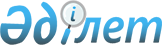 О ратификации Протокола о внесении изменений в Договор о союзнических отношениях между Республикой Казахстан и Кыргызской Республикой от 25 декабря 2003 годаЗакон Республики Казахстан от 15 марта 2010 года № 256-IV

      Ратифицировать Протокол о внесении изменений в Договор о союзнических отношениях между Республикой Казахстан и Кыргызской Республикой от 25 декабря 2003 года, совершенный в Астане 17 апреля 2008 года.      Президент

      Республики Казахстан                       Н. Назарбаев 

Протокол о внесении изменений

в Договор о союзнических отношениях

между Республикой Казахстан и Кыргызской Республикой

от 25 декабря 2003 года(Официальный сайт МИД РК - Вступило в силу 30 апреля 2010 года)

      Республика Казахстан и Кыргызская Республика, далее именуемые Договаривающимися Сторонами,



      подтверждая приверженность Договору о союзнических отношениях между Республикой Казахстан и Кыргызской Республикой от 25 декабря 2003 года (далее - Договор),



      договорились о нижеследующем: 

Статья 1

      Изложить статью 12 Договора в следующей редакции:

      "В целях поэтапной реализации положений, предусмотренных настоящим Договором, Договаривающиеся Стороны на каждый трехлетний период принимают Планы мероприятий по сотрудничеству". 

Статья 2

      После вступления в силу настоящего Протокола План действий по экономической интеграции между Республикой Казахстан и Кыргызской Республикой, являющийся неотъемлемой частью Договора, утрачивает силу. 

Статья 3

      Настоящий Протокол временно применяется с даты подписания и вступает в силу в порядке, предусмотренном статьей 23 Договора.

      Совершен в городе Астана 17 апреля 2008 года в двух подлинных экземплярах, каждый на казахском, кыргызском и русском языках, причем все тексты имеют одинаковую силу.



      В случае возникновения разногласий при толковании положений настоящего Протокола, Договаривающиеся Стороны будут обращаться к тексту на русском языке.      За Республику Казахстан               За Кыргызскую Республику
					© 2012. РГП на ПХВ «Институт законодательства и правовой информации Республики Казахстан» Министерства юстиции Республики Казахстан
				